Developing Gloucestershire’s Sustainability and Transformation Plan (STP)Outcome of Engagement November 2016 – February 2017Foreword: Developing Gloucestershire’s Sustainability and Transformation Plan (STP)Our STP sets out the very significant challenges that we face and the opportunities we must take to ensure local people can access high quality, sustainable and safe, physical and mental health care into the future. Our approach builds on the foundations of our ‘Joining up your Care’ (JUYC) programme in 2014, which was subject to significant patient and public engagement. The JUYC Outcome of Engagement Report can be found at: http://www.gloucestershireccg.nhs.uk/wp-content/uploads/2012/03/JUYC-Outcome-of-Engagement-Report-Final-v2.pdfMoving forward, we believe we need to place greater emphasis on prevention of illness, support more self-care, provide more joined up care and support in the community and look at how some of our hospital services are organised to ensure safety and quality. We know that we cannot make future changes alone and so we have sought the views of the public, patients and carers, community partners and health and care staff about our approach. We undertook a twelve week period of staff and public engagement over our STP priorities. The engagement period ran from the middle of November 2016 through to the end of February 2017. This Report provides information about the Communications and Engagement activity undertaken and summarises the feedback received. This Report is supported by a series of online Appendices, which provide more detailed engagement feedback. These can be found under Engagement at: http://www.gloucestershireccg.nhs.uk/gloucestershire-stp/Thank you to all those individuals and groups who shared their views with us. NHS Gloucestershire Clinical Commissioning GroupGloucestershire Care Services NHS Trust2gether NHS Foundation TrustGloucestershire Hospitals NHS Foundation TrustSouth Western Ambulance Service NHS Foundation TrustGloucestershire County CouncilContents Page 2		ForewordPage 4		1. STP Checklist for governance and engagement		2. Our approach to STP communications and engagementPage 5		3. Equality Impact Assessment (EIA)Page 6		4. Report formatPage 7		Part 1		5. Making the best use the information provided in this Report			You said – we didPage 9		Part 2		6. Communications and engagement 			Communications and Engagement methodologiesPage 10		Engagement activity timeline (November 2016 – February 2017)Page 13		Developing understanding and supporting STP engagementPage 14	Part 3		7. DemographicsPage 17		Collecting younger residents’ viewsPage 18	Part 4		8. Quantitative and Qualitative feedback			8.1 Quantitative feedbackPage 21		8.2 Qualitative feedbackPage 30		Part 5		9. Learning points for engagement and communication activitiesPage 31		References1. STP Checklist for governance and engagementThe STP Checklist for governance and engagement is a resource we use to support the delivery of change within our Sustainability and Transformation Plan (STP). The Checklist sets out a series of questions that can be asked locally to support effective discussion and decision-making across a place. The questions cover: governance, scrutiny and accountability; system-wide control totals; public engagement; and partnerships and collaborative working. The checklist for engagement asks the following:How does the STP communication strategy support meaningful engagement with patients, carers, the public and their representatives? Is the substance of your STP being communicated in a way that is understandable and meaningful to different populations?How has your STP engagement plan made the case for ‘public value’? Do plans clearly communicate what changes mean for patient experience and outcomes and help explain how efficiency savings will be made and the impact on patients?How are plans being co-produced with patients and the public? What more can be done to involve patients in developing the plans and supporting the delivery of proposals?Does your STP engagement plan clearly link to existing plans and demonstrate how STPs are a continuation of plans already being delivered within your footprint? Or does the plan contain new ideas that go beyond existing plans?2. Our approach to STP communications and engagementOur approach to communications and engagement seeks to answer the questions above by:ensuring the Communication and Engagement work programme is integrated into the Governance and overall STP programme structureensuring that a structured approach is taken to engagement with all interested stakeholders – internal and external - including the seldom heard, paying due regard to ‘Engaging local people’ (NHSE, Sept 2016)ensuring that key stakeholders know how they can have their say and influence the work of the STPensuring robust and sustainable communication arrangements are in place so that all identified audiences are kept up to date with progressensuring that the approach to communication and engagement is system wide – emphasising system wide ownership – both constituent organisations and communication and engagement leads  ensuring that stakeholder groups are communicated with in the right way and in a timely manner e.g. staff and community partners are aware of developments before other external audiencesensuring communication and engagement activity, materials and messages are relevant to each target audiencedemonstrating and inform stakeholders of the impact that their feedback has made3. Equality Impact Assessment (EIA)Equality, diversity, Human Rights and inclusion are at the heart of delivering personal, fair and diverse health and social care services. All commissioners and providers of health and social care services have legal obligations under equality legislation to ensure that people with one or more protected characteristics are not barred from access to services and decision making processesAn Equality Impact Analysis (EIA) of the planned engagement activities was undertaken prior to the commencement of engagement. The STP Engagement exercise was open to all and engagement activities were designed to facilitate feedback from as wide a cross-section of the local community as possible. The EIA can be found under Engagement at: http://www.gloucestershireccg.nhs.uk/gloucestershire-stp/4. Report formatThe STP Outcome of Engagement Report is presented in five parts:Part 1 describes how to make the best use the information provided in the Report and online Appendices, and how feedback will be used to inform our thinking going forwardPart 2 describes the communications and engagement activities undertakenPart 3 provides demographic information about the respondents to the STP survey.Part 4 describes the quantitative feedback received.  Qualitative themes from the feedback received are included in this section, with further detail provided in the online appendices. Part 5 identifies learning points for future communication, engagement and consultation.
 Part 15. Making the best use the information provided in this ReportYou said – we didThis Report is intended to be used as a practical resource for STP partners to inform the development of STP priorities and programmes. It will be shared widely across the local health and care community and is available to all on the STP website. STP partners are invited to consider the feedback from engagement and indicate how it has influenced their thinking and future planning. There are elements of feedback which will be relevant and of interest to all readers; these can be easily found in the main body of the report.More detailed themed feedback, such as comments relating to Enabling Active Communities has also been grouped into key areas in the online Appendices. These Appendices include copies of individual submissions received separately from the STP survey. The grouping of the qualitative feedback in the online appendices has been undertaken by members of the STP Communications and Engagement Group. Key word searches have been undertaken to assist this selection process. However, we acknowledge that such an exercise includes a subjective element and we recognise that others may have chosen to place items of feedback under alternative headings. To provide assurance, all qualitative written feedback from both survey respondents and individual correspondence received during the engagement period is included within this report and/or the online Appendices.  *Note: Some qualitative feedback received may appear in more than one Appendix, as the feedback relates to more than one theme. In addition to themed feedback, the online appendices also include variable versions of survey responses for instance survey responses identified by gender, health status. The report and is produced in both print and on line (searchable PDF) formats. For details of how to obtain copies in other formats please turn to the back cover of this Report. Part 26. Communications and engagement Communications and Engagement methodologies A range of communications and engagement methodologies were used during the twelve week STP Engagement period. These are detailed below: Engagement booklet A long and short Guide to the STP was produced in both print and online versions. An easy read version of the short guide was also available. These documents set out the details of the STP and the printed version of the short guide included a freepost feedback survey form. The printed short guide was distributed widely across the county to venues such as GP practices, council offices and libraries.External communicationsAdvertisements were placed in local newspapers to promote the STP and to advertise Public Drop-Ins. Press releases were issued to raise awareness of the STP and to draw attention to relevant news items. Social media was used to raise awareness of the STP and to encourage feedback. Extensive use of Twitter reached a wide number of local people. STP partners and stakeholders such as Healthwatch Gloucestershire and Carers Gloucestershire promoted the STP through their own networks. Engaging stakeholders, the public and staffLocal stakeholders were invited to have their say and to attend a range of STP related events. These events were held on different days of the week and at different times of the day. These events provided an opportunity to hear presentations and to discuss the content of the STP during Question and Answer sessions and workshops.  Several groups were able to take part in the engagement via targeted events e.g. Young Carers, GP Patient Participation Groups (PPGs). These events provided an opportunity for focussed debate targeted to meet the interests and needs of participants. To reach the wider local population, Public Drop-Ins were held across the county. These took place either on the GCCG Information Bus at venues such as supermarkets and sports venues or as static displays at venues such as shopping centres. Visitors were able to take away information or ask questions about the STP.  On several occasions, the Information Bus STP Drop-Ins were enhanced by combining the activity with promotion of ASAP, the smart phone Application designed to help people to find the right advice or care from the right place. Staff and Foundation Trust Members briefings were held. These included question and answer sessions, several of which were recorded and published on staff intranet sites to allow those unable to attend in person to hear the debate. Engagement activity timeline (November 2016 – February 2017) * / ***Throughout the engagement period, updates have been provided to the Health and Care Overview and Scrutiny Committee (HCOSC)** Further dates may be added to this timelineDeveloping understanding and supporting STP engagementCommunications activitiesDuring the engagement period there has been a comprehensive/proactive system wide media schedule to increase profile of STP themes and raise profile of STP engagement process.Media releases issued 12Adverts placed in local titlesArticles generated in local media titles 20Social media reach (supporting engagement process) 44,146Social media reach (promoting STP stories/themes) 15,306Distribution of STP short guides 6,250STP website visits 10,749All media features promoted the engagement processEngagement activitiesDuring the engagement period there has been a comprehensive/proactive system-wide engagement approachTotal recorded events: 53*Information Bus: 19 Public Drop InsLeisure/Sport Centres: 8 Public Drop InsStaff engagementTargeted engagement e.g. Stroud and Berkley Vale Frailty Event, Health and Wellbeing Provider Forum, Young Carers, Patient Participation Group NetworkInvited engagement e.g. Local Nature Partnership Board, 38 Degrees CheltenhamTotal number of face to face contacts: 1299*Total number of completed surveys: 638 Total number of local people who want to keep in touch: 198 (via survey feedback)Total number of individual written responses: 16 (individual responses can be accessed in the online appendices and print copies on request)Total activities /events / contacts /reach: 78,694*Part 37. DemographicsDemographic information was collected from respondents to the online and print surveys. Completion of this information was optional. Demographic information about individuals responding to the engagement in other ways e.g. attending an event, or visiting a public drop-in, is not collected. The demographic results represent a good sample of local residents and localities. 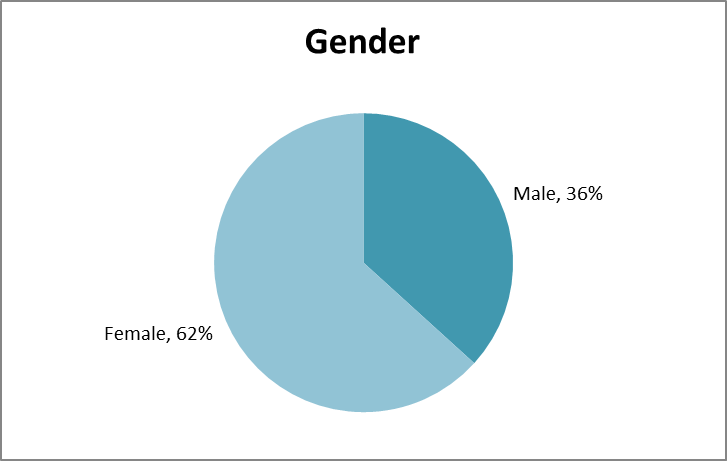 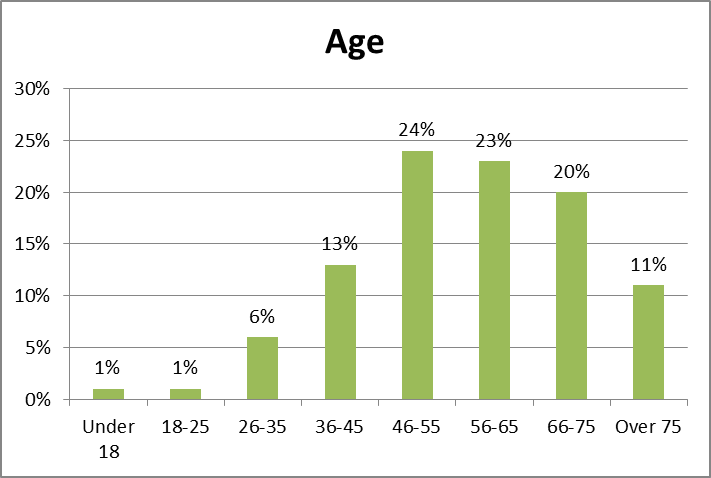 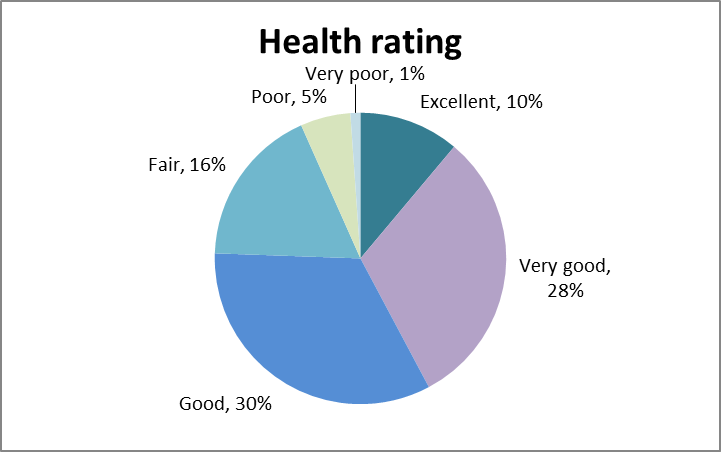 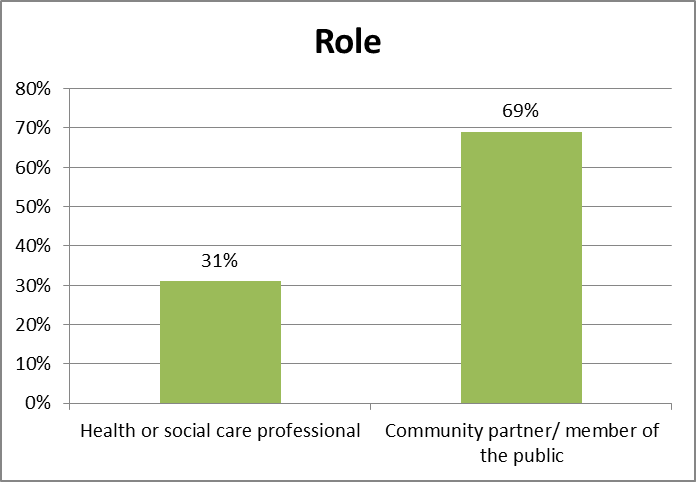 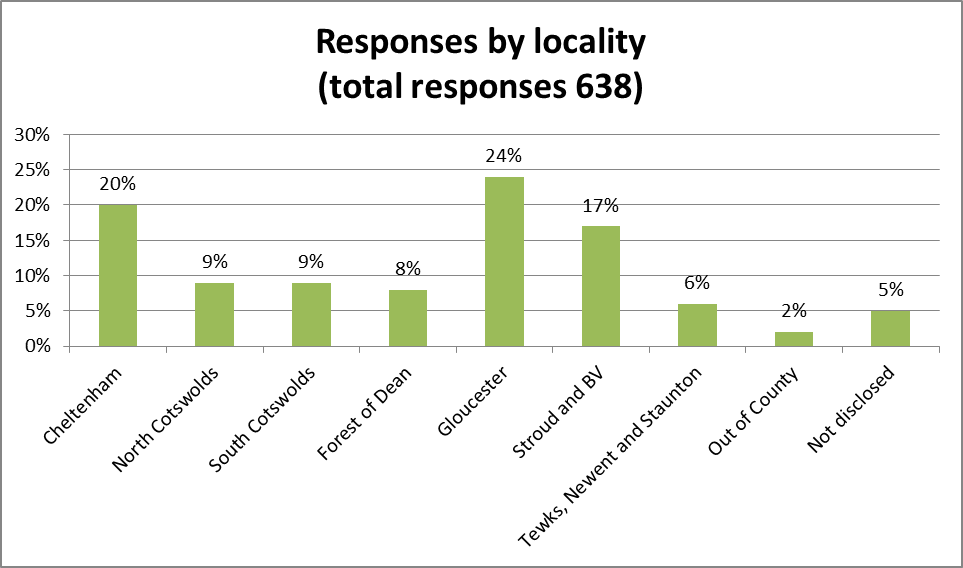 Collecting younger residents’ viewsThe STP partners wanted to hear the views of younger residents of the county. The STP Communications and Engagement Group commissioned the Chatterbox, an engagement activity provided by Treasure Seekers, a local charity. The Chatterbox was set up during a busy shopping Saturday in Eastgate Shopping Centre in Gloucester and shoppers were invited to enter the box and record their views on a range of STP topics. The objective of attracting feedback from a younger demographic was achieved as shown below. 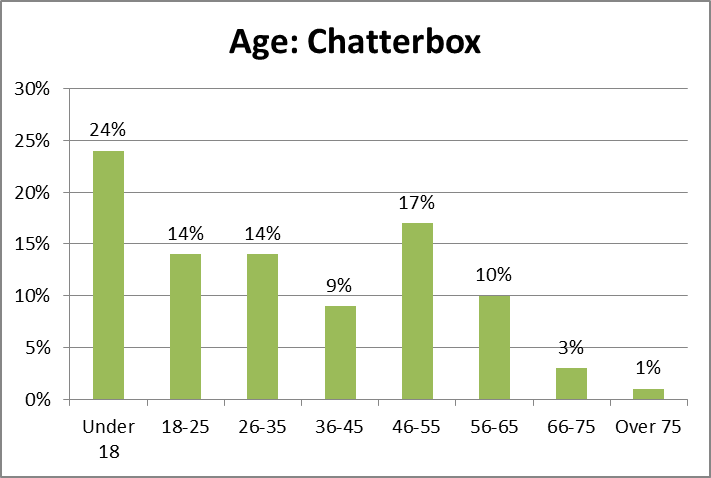 Part 48. Quantitative and Qualitative feedbackIn this section feedback from the STP engagement is set out. The feedback presented in Part 4 related to all survey feedback received. 638 completed surveys were received during the engagement period. 8.1 Quantitative feedbackThe STP engagement survey included a series of five questions together with space for respondents to make further comments about the STP, to state what is important to them and to share ideas for transforming health and care services in Gloucestershire. Question 1: As part of our Joining up your Care (JUYC) conversations in 2014, people agreed a set of principles. Do you think these still apply today?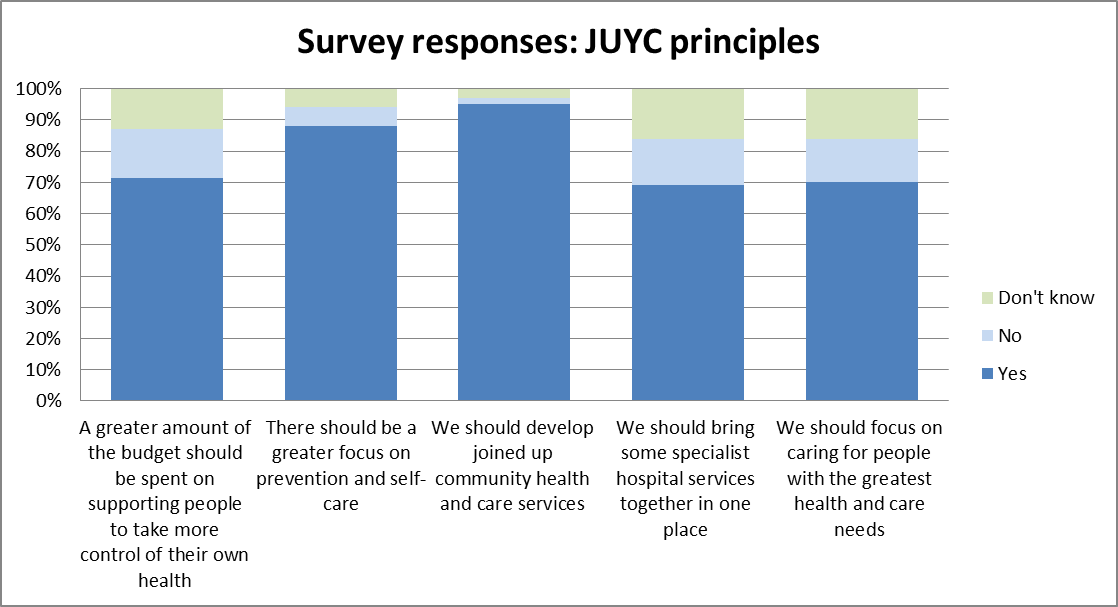 Question 2: When resources are limited, we think the NHS and care services need to prioritise them. Rank the following in order of importance, where 1 is the most important to you.Which is the most important?1st 	Caring for people in their own homes, or near to where they live2nd 	Investing in health promotion – helping people to stay well for longer3rd 	Prioritising the funding of drugs and treatments that have the greatest health benefit 	for the population4th 	Treating people with the most complicated health conditions5th 	Funding additional community services by reducing the number of hospital beds in 	the futureQuestion 3: We think hospital beds should be available for patients requiring medical and nursing care that cannot be provided elsewhere. 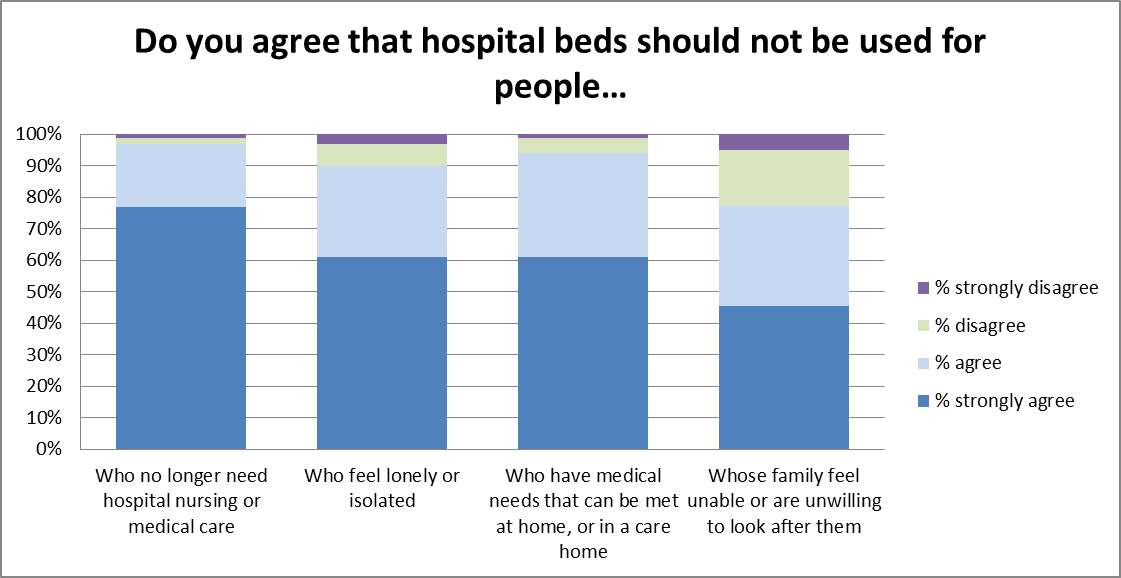 Question 4: If you need to see a specialist (e.g. at an outpatient clinic), the most important thing to you would be: (choose one of the following)This question was asked both in the STP survey and in the Chatterbox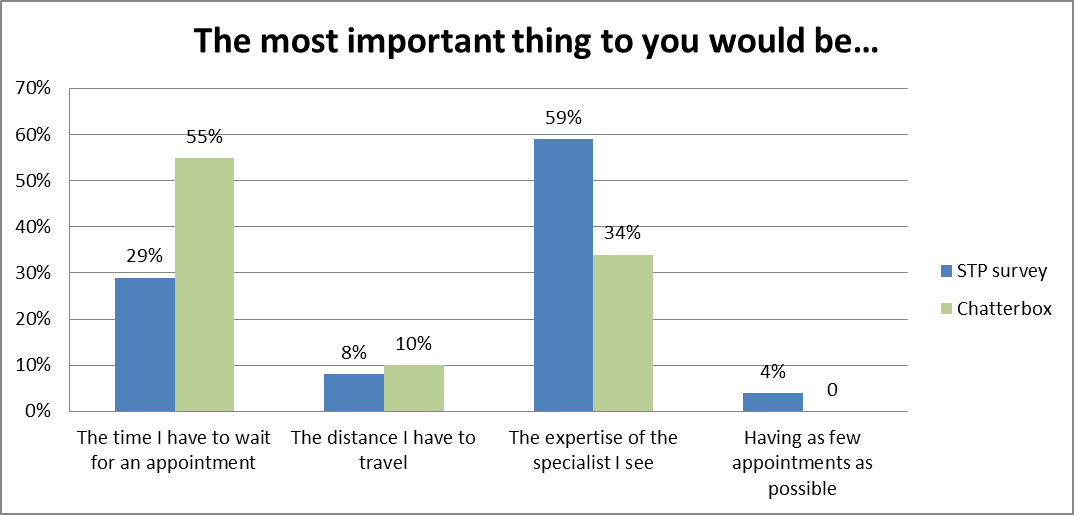 Question 5: If you need urgent or emergency care services, the most important thing to you would be: (choose one of the following)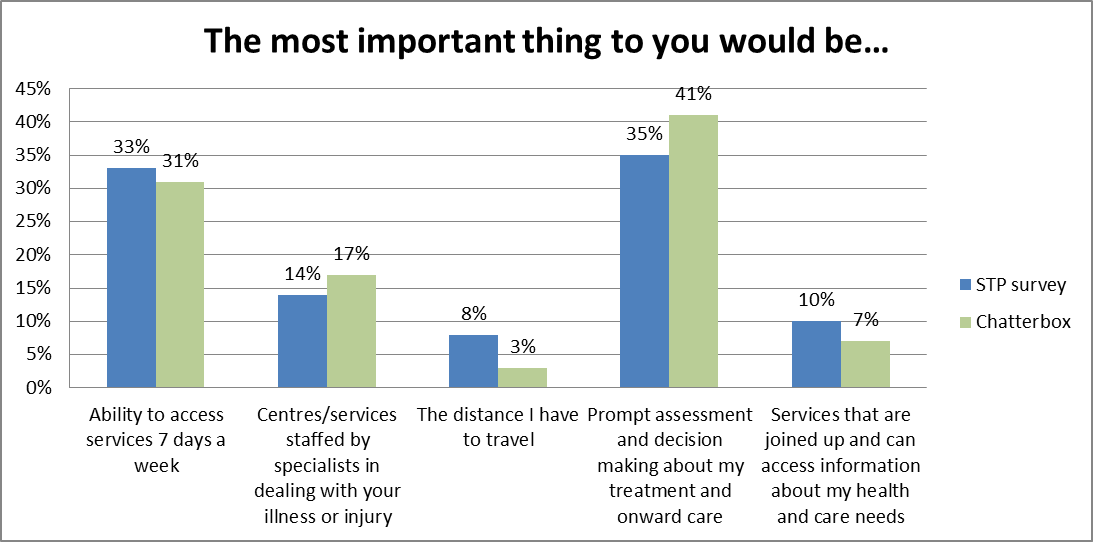 8.2 Qualitative feedbackThe qualitative feedback have been grouped into a series of themes, starting with the first STP programme, Enabling Active Communities and progressing to overarching themes relating to topics such as resources and use of technology. This individual feedback is included below in plain text.In addition to survey feedback, several respondents sent fuller written responses, which have also been grouped under the same themes. The nature of these comments is that they are more specific but less frequently occurring in some cases referred to by a single individual or a group. This individual feedback is included in italics below. Qualitative feedback was also recorded from public drop ins. This feedback from visitors is included in bold below. Finally, feedback was collected from participants at events focussing in particular on Urgent Care and the ‘People and Place’ community model. The feedback from these events is included below in underlined text.Enabling Active CommunitiesHealth promotion/education are key to enable people to take responsibility for their health                                              Support people with long term conditions to self-manage                                                     Use our local community / environment to encourage healthy lifestylesAppreciate the challenges, aim to achieve healthier pop. which is less dependent, with strong community networkspositive comments about the impact of social prescribingPrevention requires longer term investmentParish Councils keen to promote local good healthSTPs cannot be successful in isolation from wider determinants of healthEducate for healthier lifestyles  in schools Pleased to see a commitment to make it easier for the VCS to work in partnership with us: one of the things  sometimes struggle with is knowing where the power lies and where the routes "in" to greater partnership working areUse retired staff to promote jobs in health in care to schoolsBuild more bungalows / more social housing provision for the elderlyConcern re distance for rural communities to travel to centres of excellenceSupport for community hospitalsIsolation of older residents in small rural communities and support for neighbours and smaller home care providersHealthy walks good for socialisationVCS need longer term financial support to support this agendaMore self-care /lifestyle information and support neededUse the environmental infrastructure more to improve health and wellbeingOne Place, One Budget, One System (including Urgent Care)Improved access to GP services“Joined up” services across healthcare providers and social care, resulting in improved care in the community Use of existing hospital sites (requests for reinstating Cheltenham Emergency Department to pre-2014 arrangements, recognition that specialist services should not be provided at both Cheltenham General and Gloucestershire Royal Hospitals sites, challenge to maximise use of community hospitalsPositive about the creation of centres of excellencePositive about the potential to provide diagnostics, minor surgery, outpatients closer to homeDirect to specialists more efficiently through ED e.g. eye care specialistsAnxiety regarding 30,000 model aligning with all natural communities (FoD)Community opportunities  (e.g. social prescribing) are low cost not no cost, reconsider only funding hubsEstablish a convalescent/ rehabilitation hospital (consider charging for hotel services)Convalescent beds previously provided in community hospitals – bed numbers reducedRecognition that Information Technology (IT) can be an enabler, concern regarding  potential increased marginalisation of some groupsRe-introduce GP Out of Hours, but do not extend surgery opening hoursRapid Response effective way to provide emergency care111 poor reputation, so go to A&ENeed a GP in A&ECommunity hospitals good location for urgent care hubs – make better use of nurses, no need to see a doctor.Pharmacies don’t understand minor-ailment schemeDon’t blame old people for ‘bed blocking’Long wait for biopsy result (86 days)Long wait for GP appointmentsDifficulty cancelling GP appointment – simpler system neededDuplication between GP and Hospital appointmentsInsufficient care packages in place to support discharge from hospitalCosmetic procedures should not be NHS fundedUse community hospitals for rehabilitation and wider range of outpatientsToo few community hospital bedsIncrease minor ops in GP practices (increased access for older people)Support for local primary care service – telephone appointments  (+)iveOOC inpatient treatment superior (Banbury)Year long wait for hernia operationConcern re future of Stroud Maternity HospitalUrgent CareKey issuesWhere are the senior decision makers in hub and spoke? Experience at weekend, patient flow slows downAvoid spreading clinical expertise too thinlyBe clear about roles and functions Avoid another layer of bureaucracyCluster identity positive development but avoid silo mentalityReputation population/media: GPs involvement positive experienceLarge hospitals negative experienceNHS 111 negative experienceNHS 111 needs to be better promoted and meet the challengeGAP: Transition children/adultGAP: Mental Health / LDPublic health priorities must be aligned with urgent care prioritiesKey messagesClinical hub and spoke model can be a “good offer”Emphasize that solution is current services better integratedBe clear what is different about streamlining assessment. Be clear on terminology. Urgent care is accessible without an appointment!Transform and reinvent don’t make do and mendChange in culture and simplicity of accessUrgent care an extension of primary care rather than pre-EDPublic understand difference between seeing a GPED staff to be prepared to redirect awayPaid caring as a profession needs higher statusThe ‘People and Place’ community modelWhat works well now: lots of community/VCS servicesTelephone helplines: Silverline/CruseSocial prescribingEnd of life supportMIIUCommunity Active Balance ClassesWhat does not work well now:Lack of information sharingLow awareness of local services availableNeed to create culture of enabling patientsOverprescribing without proper consultation with patientsEmergency services unable to find residencesWhat could be improved in the future:Having a key workerIntroduce more information-based servicesImprove new staff inductionGreater use of patient passportEnsure regular reviewsMore regular medicine reviewsSpecialist to visit community sites moreBetter NHS / Social care coordinationCare should be seamless to the patientRehabilitationBetter use of community hospitals/respite/convalescenceSupport for carersBedsConcerns re: delayed transfer of care, often referred to by respondents as bed-blocking and lack of “real” alternatives to a hospital bedReducing the number of hospital beds “is not the answer”Insufficient hospital beds across the county currentlyClinical Programme ApproachIncreased focus on mental health services neededConsider patient choice – option to contribute to cost of “extras”(extras referred to specifically: additional physiotherapy support and orthotics)No mention of muscular dystrophy in respiratory/physioGood to see a commitment to better mental illness supportInvolve community pharmacies moreGreater focus on face to face rather than equipment (MDT)Automatic physio referral following joint replacement neededGreater investment in primary mental health neededClinical Variation (small numbers) Support to reduce waste/recycle some productsRestrict prescriptions for “over the counter” medicationMedicines Waste – consider options, don’t flushEducate people in what constitutes an emergencyOver-prescribing by GPs – much wastedInconsistent prescribing of incontinence productsUnderstand the Gluten Free decision – hope stocks will rise and prices fall Create IT link (smart code) between wards and community pharmacies (no need to wait for take home meds)Use of technology (small numbers)Improved IT/access to patient recordsSupport use of new technologies/drugs/treatmentsFocus on compatibility of ITCross cutting / Resources / TransportIncreased funding needed across the NHS and social careSupport workforce – upskill, engage and “educate” staff about new ways of working/servicesGovernment funding for NHS needs to increase:  local lobbying requiredSTP appears to be a positive shopping list – but it is required to save moneySupport for STPQuestion: is a five year planning cycle too short? True transformation will require an extended period. Need to avoid a 5 year circle of change.Resist organisational restructuringChanges make sense, but need a reality check:Invest in community before disinvesting in hospitalsNHS needs to be business efficientSurvey question (Q3) unfair/judgemental regarding family responsibility to care. Publicly funded services paid for by taxpayers (those in work)Listen and learn from complaintsDevelop a workforce strategic planSupport for staff to care crucial, current ‘fire-fighting’ unsustainable over a long period.More training to recognises specialist conditions e.g. Duchenne’sConsider key worker housing for NHS/Care staffForeign staff to demonstrate adequate level of spoken/written EnglishConsideration of key worker housing for NHS/Care staff to attract workforce to expensive rural areasExplore cross-sectoral working to achieve better outcomes at lower cost on joint solutionsShift patterns to reflect 24/7 needFewer managers, more cliniciansCommunity care worker training legislatedCelebrate local assets that do not require travelGreater focus on active travel required, pay attention to infrastructure to support thisSupport the principle of Locality working as lack of transport to access services is a huge barrier faced by many peopleIncrease tax to support NHSHow will impact of GHNHSFT deficit be shared across the health and care systemAnxiety re privatisation of NHSImmigration pressure on NHS services / health tourismInvest more in NHS/Social Care than city regenerationPeople should pay for food in hospitalCharge for missed appointmentsWhere are the cuts? Not clear in STPFocus on better procurementToo many managersJoint working across NHS and social care is positiveSplit acute hospital site inefficientIntroduce parking disc system at Tewkesbury HospitalLack of rural transport impacting on health and wellbeing in rural communitiesCommunications and engagementCriticism of the survey questions – leading / restrictivePlan is not easy to understand and very high level   Engagement a tick box exercise – as individuals have different views – someone needs to decide!                                                                                                            Information or ideas that are considered to be ‘missing’ from the current STP A ‘green’ thread:Recognition of natural /physical assets n Gloucestershire – currently STP very service provision oriented contribution nature and natural environment can make to health and wellbeing and reduce burden on servicesNormalise  tackling health and environmental priorities togetherenvironment, green policiesGap between people and nature Social prescribing for mental health, nature based interventionssustainability also = avoidance of the depletion of natural resources Benefits of woodlands: recreation, amenity, health and wellbeing, water quality and floodingOther areas identified as ‘missing’:Detailed financial, estates, bed number, workforce, projected deficits informationHow the NHS estate will managed sustainably (avoidance of the depletion of natural resources)Risk registerGuarantees about what will not changeDetail regarding cuts, expectation seems to be public will identify theseDetail of investment in prevention (£20m)Detail of other funding e.g. pharma profits, tax avoidanceReducing inequalities, attention to equality - particularly Youth focusSustainability in procurementSustainability training for workforce (avoidance of the depletion of natural resources)Part 59. Learning points for engagement and communication activitiesAs noted above, some feedback received related specifically to the STP communications and engagement process itself: Criticism of the survey questions. Several questions were described as leading or restrictive. The designs of structured surveys are often described in this way. We sought to compensate for this by encouraging respondents to provide qualitative feedback in their own words. This feedback is summarised in Part 4 of this report and published in full in the online appendices on the STP website.Plan is not easy to understand and very high level. We sought to provide detailed information in the full document and appendices and summary information in the Short Guide, which provides a more magazine style narrative. We encouraged people to come to public drop ins or events to discuss face to face; and many people took the opportunity to come along to talk with us. These discussions allowed for constructive debate and for questions to be asked and answered. Engagement a tick box exercise – as individuals have different views – someone needs to decide! During the engagement period we invited individuals to let us know if they wanted us to keep in touch with them to inform them of ways they have their say. We have recorded contact details for almost 200 local residents and it is our intention to be in touch with these individuals to discuss our plans further, obtain their views and listen to their advice about new ways in which we can communicate, involve, engage and consult local people in the future.Future communications, engagement and consultationAny proposals for significant change will be brought back to the public for formal consultation. The public, patients and carers, staff, community partners and elected representatives will have the opportunity to scrutinise new proposals. Ultimately it is the responsibility of STP partners together to pay attention to the feedback received during the STP Engagement period and to any subsequent public consultation and then make decisions about how to transform and maintain the sustainability of Gloucestershire’s health and care system. ReferencesNHS Clinical Commissioners; NHS Confederation; Centre for Public Scrutiny; National Voices. 2016. STP Checklist for governance and engagement http://445oon4dhpii7gjvs2jih81q.wpengine.netdna-cdn.com/wp-content/uploads/2016/11/Final-NHSCC-STP-checklist-2016.pdfNHS England. 2015. Engaging local people: A guide for local areas developing Sustainability and Transformation Planshttps://www.england.nhs.uk/wp-content/uploads/2016/09/engag-local-people-stps.pdf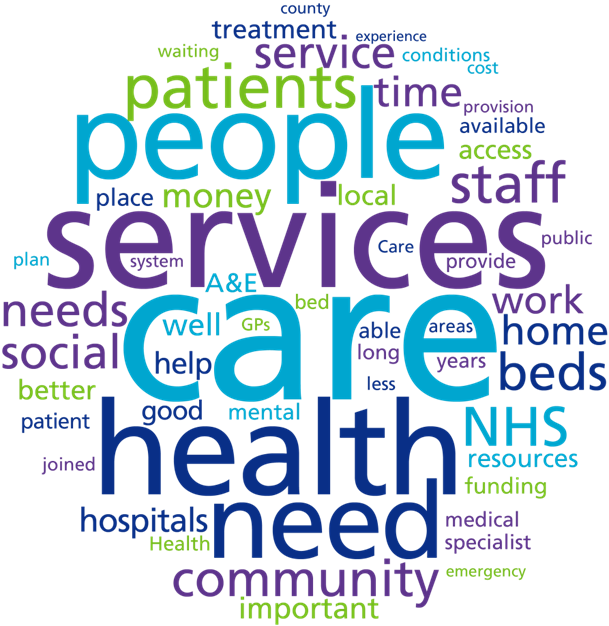 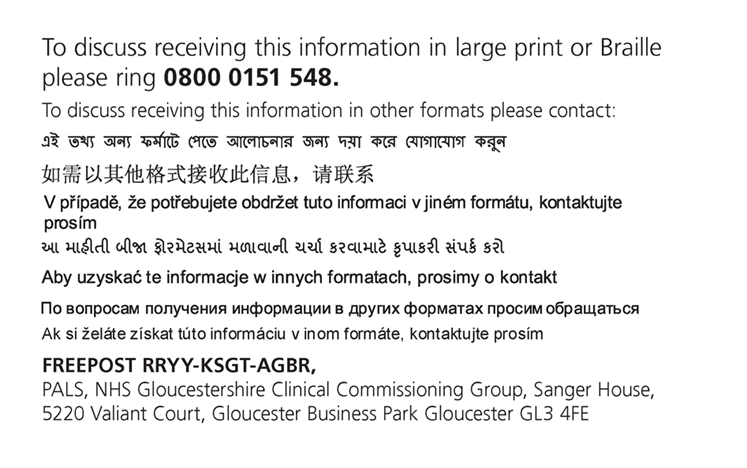 Print date: July 2017Date LocationNumbers Mon 21/11/2016GHFT Staff Engagement Event40Tue 22/11/2016Kings Street, Stroud28Wed 23/11/2016Fairford Market Place33Thu 24/11/2016Cheltenham (outside M&S)53Tue 29/11/2016Gloucester Locality Reference Group9Tue 29/11/2016Cross County Engagement Meeting6Tue 29/11/2016Tewkesbury Spring Gardens Car park20Thu 01/12/2016Lydney Co-op7Fri 02/12/2016Urgent Care Workshop30Tue 06/12/2016Health and Wellbeing  Provider Forum32Thu 08/12/2016Winchcombe Back Lane Car Park18Tue 13/12/2016Dursley Town Centre21Tue 13/12/2016Tewkesbury Newent and Staunton (TNS) Reference Group8Tue 13/12/2016Berkley Vale Cluster - Frailty event8Wed 14/12/2016Integrated Urgent Care Stakeholder Event45Wed 14/12/2016Gloucester Cross 57Mon 09/01/20172Gether NHS Foundation Trust Team Talk ?Tues 10/01/2017Forest of Dean Locality Reference Group22Tues 10/01/2017Gloucestershire Hospitals NHS Foundation Trust Member Event100Wed 11/01/2017Newent Co-op14Wed 11/01/2017Newent Leisure Centre 12Mon16/01/2017Kings Street, Stroud28Mon 16/01/2017Stroud VCS Forum12Tues 17/01/2017Health and Wellbeing Board15Wed 18/01/2017Winchcombe, Back Lane Car Park5Thu 19/01/2017The Cross. Gloucester57Thu 19/01/2017GL1 Leisure Centre 8Mon 23/01/2017South Cotswold PPG Cluster25Mon 23/01/2017Cheltenham (outside M&S)48Mon 23/01/2017Leisure @ - Cheltenham6Wed 25/01/2017North Cotswold Locality Reference Group16Thu 26/01/2017Local Pharmaceutical Committee10Fri 27/01/2017PPG Network Event44Sat 28/01/2017Regent Arcade, Cheltenham  52Wed 01/02/2017Oxstalls Tennis Centre 14Thu 02/02/2017Tewkesbury Borough Council offices 4Thu 02/02/20172Gether NHS Foundation Trust Time to Talk’ event at Gloucestershire College 55Thu 02/02/2017Tewkesbury Leisure Centre 13Fri 03/02/2017Local Nature Partnership Board9Mon 06/02/2017Stratford Park Leisure Centre 6Mon 06/02/20172Gether NHS Foundation Trust Senior Leadership Forum ?Tues 07/02/2017Forest Health Forum17Tues 07/02/2017Glos Young Carers5Tues 07/02/2017Stow Market Place23Wed 08/02/2017Tewkesbury Partners Event11Thu 09/02/2017Pathology User Group10Thurs09/02/2017Cirencester Market Place28Thu 09/02/2017Cirencester Leisure Centre65Thu 16/02/2017Coleford Clock Tower42Thu 16/02/2017Lydney Leisure Centre 12Fri 24/02/2017Cotswold VCS Forum15Sat 25/02/2017Eastgate Shopping Centre,  Gloucester (Chatterbox)81TotalTotal1299